Домашнее задание для 1 ОИИ, от 13.01. / 14.01.Подготовка к экзамену по сольфеджио.Задания из билета 1.Играть и впевать интервалы из цепочки;Настроиться мы тональности, найти ступень, от которой строиться тритон. Играть и впевать тритон с его разрешением;Настроиться в тональности, играть и петь аккорды.Номер 337.Играть и впевать;Петь с дирижированием, уверенно без ошибок. 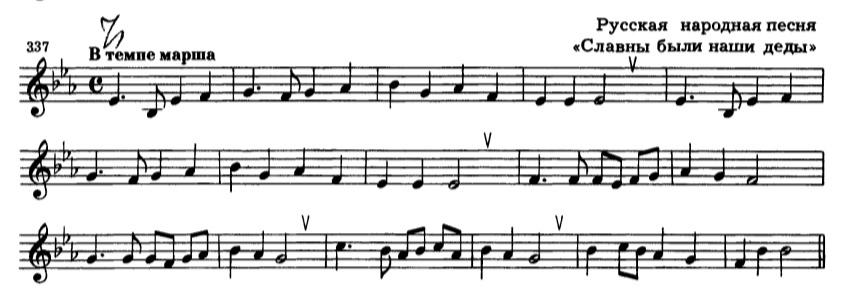 